Rewrite the direct speech as reported speech to complete the sentences.
Top of Form'I'll send you a postcard.' He told us that he us a postcard.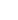 'We've bought a new car.' They told me they a new car.'I don't speak German.' She said that she German.'You failed your art exam.' You said that we our art exam.'I can't drive.' He said drive.'You look nice.' He told me that I nice.'We're going ice-skating.' They said they ice-skating.'The students aren't listening to me.' The teacher said the students to her. "Must I do the homework this week?" Barbara asked me Bottom of Form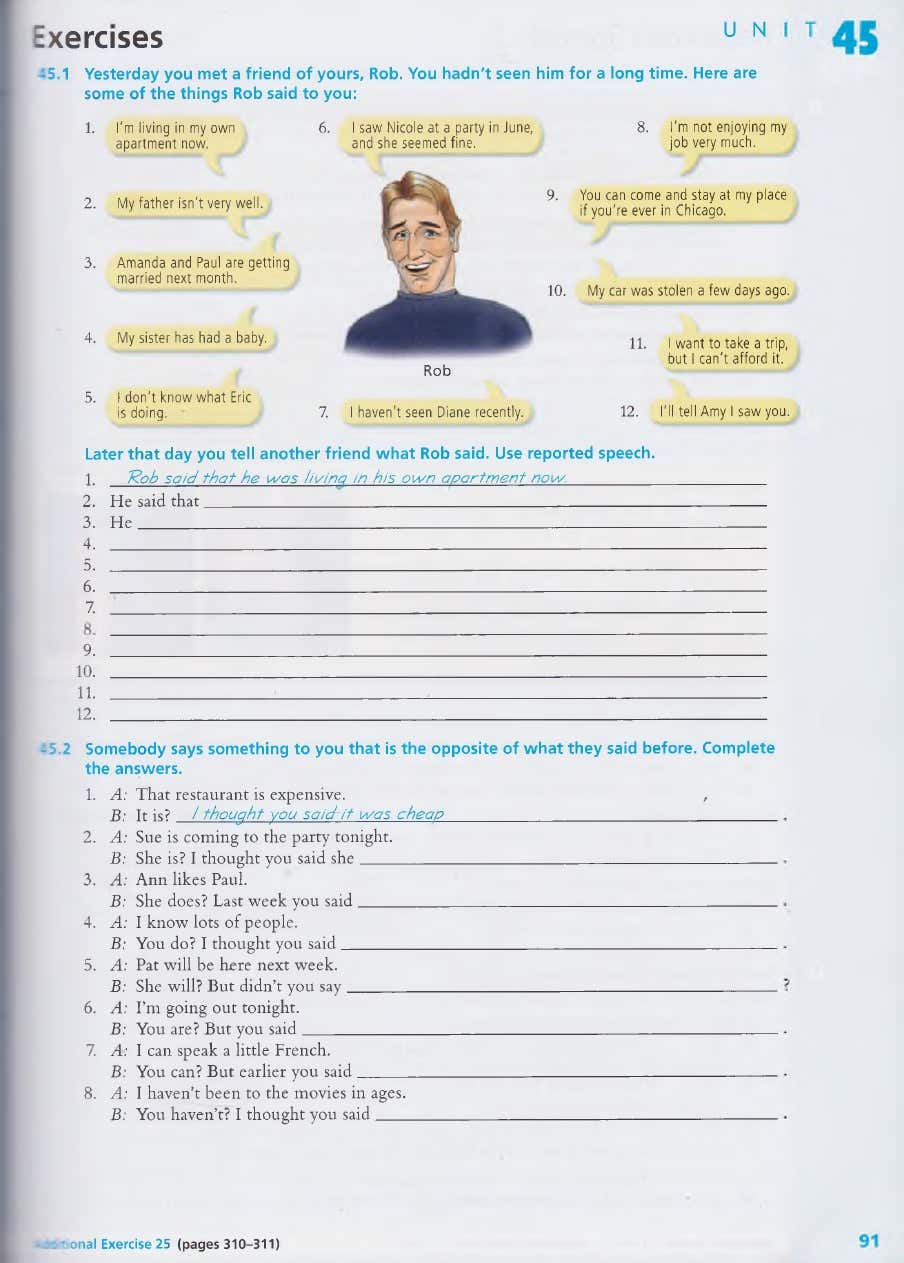 